VE2207 VOLUNTARIADO EN NAVIDAD CON PROYECTO ABRAHAMEn la sede de Proyecto Abraham (c/ Ciudadela, 17) durante las vacaciones de Navidad, se van a realizar las siguientes actividades con los menores que atendemos durante todo el año en los proyectos METEORA y CALCAS. Si contamos con la participación del voluntariado de la UPCT, sería de gran ayuda, debido a la alta participación que tenemos habitualmente en estas actividades.PROYECTO CALCASDías 27, 28 y 29 de diciembre en horario de 10:30 a 13:30, Talleres de ocio con los menores (de 6 a 12 años)PROYECTO METEORADías 27, 29 y 30 de diciembre en horario de 11:00 a 13:00 horasTalleres creativos con los menores (de 10 a 13 años).Día 28 de diciembre a las 17:00 cuentacuentos navideño en la Asociación de Vecinos de la Bda. Virgen de la Caridad. Pl. Cronista Casal.Visita a la Cabalgata Estática de los Reyes Magos. Pendiente de cerrar hora y fecha con el Ayuntamiento de Cartagena.La realización de estas actividades están condicionadas a las medidas sanitarias vigentes por Covid. En caso de poderse realizar en formato presencial, se informaría de actividades en formato on-line.+Info de la Asociación Proyecto Abraham: https://www.proyectoabraham.org/Una vez finalizado el plazo de inscripción se comunicará a la Responsable de la Entidad, con el fin de informaros de una forma extensa y cuadrar programación.OBLIGACIONES DEL PERSONAL VOLUNTARIO: Dado que se colaborará con menores es necesario IMPORTANTE: Para la participación en la actividad es IMPRESCINDIBLE disponer de este certificado. En esta página tenéis toda la información para solicitarlo: https://www.upct.es/voluntariado-apoyo-discapacidad/es/voluntariado/certificado-negativo-delitos-sexualesDe forma electrónica a través de la Sede Electrónica del Ministerio de Justicia, para lo que se deberá disponer de un certificado digital de usuario válido (DNI electrónico, FNMT):https://sede.mjusticia.gob.es/cs/Satellite/Sede/es/tramites/certificado-antecedentesPueden solicitar cita previa para realizar el Certificado en:Gerencia Territorial de Justicia.  C/Santa Catalina, 4. 30.004 MURCIA https://cita-previa.mjusticia.gob.es/citaprevia/#!/es/home?uuid=020a-389cc-ea4d-fe060Si ya disponéis de dicho certificado, por favor, escaneadlo y enviadlo a voluntariadoydiscapacidad@upct.esFECHAS DE INSCRIPCIÓN: Del 1 de diciembre al 19 de diciembre de 2021INSCRIPCIONES EN CAMPUS VIRTUAL. CURSOS. EXTENSIÓN UNIVERSITARIA Y VOLUNTARIADOLas horas realizadas en este voluntariado en la Entidad proyecto Abraham, forman parte de la Bolsa de horas de Actividades de Voluntariado en Entidades de carácter social. 21/22. Código 53288. Número mínimo de horas será de 12.5 equivalente a 0.5 ECTS hasta un máximo de 75 horas 3  ECTS. Se cierra al finalizar el curso, ya que pueden realizarse varias actividades internas en UPCT asociadas a este Código.El responsable de la Actividad habrá de acreditar debidamente la realización de las actividades y horas realizadas, mediante entrega de hoja de firmas del estudiantado voluntario. Se le adjuntará listado de firma, una vez finalizado el plazo de inscripciones.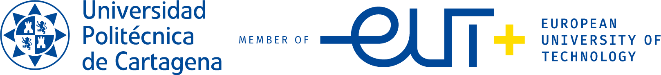 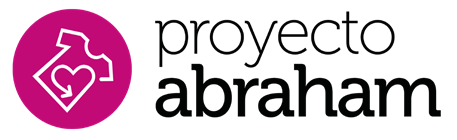 CERTIFICADO NEGATIVO DE DELITOS SEXUALES